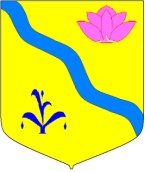 АДМИНИСТРАЦИЯ КИРОВСКОГО МУНИЦИПАЛЬНОГО РАЙОНАПОСТАНОВЛЕНИЕ        06.02.2018                          пгт. Кировский                                   № 45ОБ УТВЕРЖДЕНИИ АДМИНИСТРАТИВНОГО РЕГЛАМЕНТАПО ПРЕДОСТАВЛЕНИЮ МУНИЦИПАЛЬНОЙ УСЛУГИ"ВЫДАЧА РАЗРЕШЕНИЙ НА УСТАНОВКУ РЕКЛАМНЫХ КОНСТРУКЦИЙ И АННУЛИРОВАНИЕ ТАКИХ РАЗРЕШЕНИЙ"В соответствии с Федеральным законом от 27.07.2010 N 210-ФЗ "Об организации предоставления государственных и муниципальных услуг", Постановлением администрации Кировского муниципального района от 15.01.2016 № 5 "О Порядке разработки и утверждения административных регламентов муниципальных услуг, оказываемых администрацией Кировского муниципального района и муниципальными учреждениями администрации Кировского муниципального района ", руководствуясь ст. 24 Устава Кировского муниципального района, принятого решением Думы Кировского муниципального района от 08.07.2005 N 126 (в действующей редакции решения Думы Кировского муниципального района N 97-НПА от 12.10.2017), администрация Кировского муниципального района постановляет:1. Утвердить административный регламент администрации Кировского муниципального района по предоставлению муниципальной услуги "Выдача разрешений на установку рекламных конструкций и аннулирование таких разрешений".2. С момента принятия указанного Постановления  отменить Постановление Администрации Кировского муниципального района от 12.05.2014 № 269 "Об утверждении административного регламента предоставления администрацией Кировского муниципального района муниципальной услуги «Выдача разрешений на установку рекламных конструкций и аннулирование таких разрешений»".      3. Руководителю аппарата администрации Кировского муниципального района Л.А. Тыщенко разместить настоящее Постановление на сайте администрации Кировского муниципального района.     4. Управлению муниципальной собственности, архитектуры и правовой экспертизы администрации Кировского муниципального района организовать работу по предоставлению муниципальной услуги в соответствии с требованиями административного регламента.      5. Контроль над исполнением данного Постановления возложить на начальника Управления муниципальной собственности, архитектуры и правовой экспертизы администрации Кировского муниципального района Шелкова И.А.Глава Кировского муниципального района -главы администрации Кировскогомуниципального района                                                                          И.И. ВотяковУтвержденПостановлениемадминистрации Кировскогомуниципального районаот 06.02.2018 № 45АДМИНИСТРАТИВНЫЙ РЕГЛАМЕНТПРЕДОСТАВЛЕНИЯ МУНИЦИПАЛЬНОЙ УСЛУГИ«ВЫДАЧА РАЗРЕШЕНИЙ НА УСТАНОВКУ РЕКЛАМНЫХ КОНСТРУКЦИЙ И АННУЛИРОВАНИЕ ТАКИХ РАЗРЕШЕНИЙ»I. ОБЩИЕ ПОЛОЖЕНИЯПредмет регулирования административного регламента1.1. Настоящий административный регламент предоставления муниципальной услуги «Выдача разрешений на установку и эксплуатацию рекламных конструкций и аннулирование таких разрешений» (далее – Регламент, муниципальная услуга), устанавливает стандарт предоставления муниципальной услуги, состав, сроки и последовательность административных процедур (действий) при предоставлении муниципальной услуги, требования к порядку их выполнения, порядок, формы контроля за исполнением Регламента, досудебный (внесудебный) порядок обжалования решений и действий (бездействия) Администрации Кировского муниципального района, предоставляющей муниципальную услугу, должностного лица Администрации, предоставляющего муниципальную услугу, либо муниципального служащего Администрации.Круг заявителейМуниципальная услуга предоставляется юридическим или физическим лицам, в том числе индивидуальным предпринимателям, являющимся собственниками или иными законными владельцами соответствующего недвижимого имущества, к которому присоединяется рекламная конструкция, либо владельцам рекламной конструкции, обратившимся за получением муниципальной услуги (далее - заявитель).От имени заявителя могут выступать их представители, полномочия которых оформляются в порядке, установленном законодательством Российской Федерации.3. Требования к порядку информирования о предоставлении муниципальной услуги3.1. Место нахождения, контактные данные Администрации,  предоставляющей муниципальную услугу,  организаций, участвующих в предоставлении муниципальной услуги, а также многофункциональных центров предоставления государственных и муниципальных услуг (далее – МФЦ) в которых организуется предоставление муниципальной услуги, приведены в Приложении № 1 к  настоящему Регламенту. 3.2. Информирование о порядке предоставлении муниципальной услуги осуществляется:при личном обращении заявителя непосредственно в Администрацию;при личном обращении в МФЦ, расположенных на территории Приморского края, информация о которых размещена в информационно-телекоммуникационной сети Интернет на официальном сайте www.mfc-25.ru, в случае если муниципальная услуга предоставляется МФЦ или с его участием, в соответствии  с соглашением  о  взаимодействии  между МФЦ и Администрацией;с использованием средств телефонной, почтовой связи;на Интернет-сайте;с использованием федеральной государственной информационной системы «Единый портал государственных и муниципальных услуг (функций)» (далее - единый портал) (www.gosuslugi.ru).Сведения о местах нахождения, почтовых адресах, контактных телефонах, адресах электронной почты, графике работы Администрации расположены на официальном сайте Администрации его версии, доступной для лиц со стойкими нарушениями функции зрения.Сведения о месте нахождения, графике работы, адресе электронной почты, контактных телефонах МФЦ расположены на сайте www.mfc-25.гu. 3.3. В информационно-телекоммуникационных сетях, доступ к которым не ограничен определенным кругом лиц (включая сеть Интернет), в том числе на Интернет-сайте и на альтернативных версиях сайтов, а также на Едином портале и на информационных стендах Администрации размещается следующая информация:место нахождение, график работы структурных подразделений Администрации, адрес Интернет-сайта;адрес электронной почты Администрации, структурных подразделений Администрации;номера телефонов структурных подразделений Администрации, извлечения из законодательных и иных нормативных правовых актов, содержащих нормы, регулирующие деятельность по предоставлению муниципальной услуги;перечень документов, представляемых заявителем (уполномоченным представителем), а также требования, предъявляемые к этим документам;образец заявления на предоставление муниципальной услуги;основания для отказа в предоставлении муниципальной услуги;порядок предоставления муниципальной услуги;порядок подачи и рассмотрения жалобы;блок-схема предоставления муниципальной услуги приложение № 4 к настоящему Регламенту.Информация о ходе предоставления муниципальной услуги, о порядке подачи и рассмотрении жалобы может быть получена на личном приеме, в МФЦ, в информационно-телекоммуникационных сетях, доступ к которым не ограничен определенным кругом лиц (включая сеть Интернет), в том числе с использованием Единого портала, а также с использованием почтовой, телефонной связи.II. СТАНДАРТ ПРЕДОСТАВЛЕНИЯ МУНИЦИПАЛЬНОЙ УСЛУГИНаименование муниципальной услугиМуниципальная услуга: «Выдача разрешений на установку рекламных конструкций и аннулирование таких разрешений».Наименование органа, предоставляющего муниципальную услугу5.1. Предоставление муниципальной услуги  осуществляется Администрацией                               Кировского муниципального района                                         (наименование муниципального образования)в лице  Управления муниципальной собственности, архитектуры и правовой экспертизы;                                                           (наименование структурного подразделения муниципального образования) 5.2. Организация предоставления муниципальной услуги осуществляется в том числе через МФЦ в соответствии с соглашением о взаимодействии, заключенным между МФЦ и Администрацией.5.3. Администрации, непосредственно предоставляющей муниципальную услугу и организациям, участвующим в предоставлении муниципальной услуги запрещено требовать от заявителя осуществления действий, в том числе согласований, необходимых для получения муниципальной услуги и связанных с обращением в иные государственные органы, органы местного самоуправления, организации.Описание результатов предоставления муниципальной услуги6.1. Результатом предоставления муниципальной услуги является решение:- о выдаче разрешения на установку и эксплуатацию рекламной конструкции;- об отказе в выдаче разрешения на установку и эксплуатацию рекламной конструкции;- об аннулировании разрешения на установку и эксплуатацию рекламной конструкции.7. Срок предоставления муниципальной услуги7.1. Решение в письменной форме о выдаче разрешения или об отказе в его выдаче направляется заявителю в течение двух месяцев со дня приема от него документов, указанных в пункте 9 настоящего Регламента.7.2. Решение об аннулировании разрешения на установку и эксплуатацию рекламной конструкции принимается администрацией Кировского муниципального района  и направляется заявителю:а) в течение месяца со дня направления в администрацию Кировского муниципального района   владельцем рекламной конструкции уведомления в письменной форме о своем отказе от дальнейшего использования разрешения;б) в течение месяца со дня направления в администрацию Кировского муниципального района  собственником или иным законным владельцем недвижимого имущества, к которому присоединена рекламная конструкция, документа, подтверждающего прекращение договора, заключенного между таким собственником или таким владельцем недвижимого имущества и владельцем рекламной конструкции8. Правовые основания для предоставления муниципальной услуги8.1. Список нормативных актов, в соответствии с которыми осуществляется оказание муниципальной услуги, приведен в Приложении № 2 к Регламенту.Исчерпывающий перечень документов, необходимых в соответствии с законодательными или иными нормативными правовыми актами для предоставления муниципальной услуги 9.1. Исчерпывающий перечень документов, необходимых в соответствии с законодательными и иными нормативными правовыми актами для предоставления муниципальной услуги по выдаче разрешения на установку и эксплуатацию рекламных конструкций с разделением на документы и информацию, которые заявитель должен предоставить    самостоятельно:а) заявление  о выдаче разрешения на установку и эксплуатацию рекламной конструкции (приложение № 3);б) документ, удостоверяющий личность заявителя, документ, удостоверяющий личность представителя заявителя (в случае обращения представителя заявителя);в) согласие, выраженное в письменной форме, собственника или иного законного владельца соответствующего недвижимого имущества (в случае если заявитель не является собственником или иным законным владельцем недвижимого имущества) либо протокол общего собрания собственников помещений  в многоквартирном доме (в случае если для установки и эксплуатации рекламной конструкции  необходимо использование общего имущества собственников помещений в многоквартирном доме).г) договор на установку и эксплуатацию рекламной конструкции, заключенный заявителем с собственником или иным законным владельцем недвижимого имущества, к которому присоединяется рекламная конструкция;д) документ, подтверждающий полномочия представителя заявителя (в случае обращения представителя заявителя);Документ, удостоверяющий личность физического лица в случае личного обращения в орган или МФЦ предъявляются для сличения данных и возвращаются заявителю в день приема.е) документы и сведения, относящиеся к территориальному размещению, внешнему виду и техническим параметрам рекламной конструкции: - фотографический снимок в цветном варианте (не менее двух экземпляров) предполагаемого места установки рекламной конструкции и привязкой к местности;- техническую характеристику рекламной конструкции, подготовленную заявителем, в которой указывается местоположение рекламной конструкции, вид рекламной конструкции (световая или не световая, односторонняя, двусторонняя или трехсторонняя), длина, высота, площадь рекламной конструкции;- топографическую съемку размещения рекламной конструкции М 1:2000;- проект рекламной конструкции (в случае присоединения рекламной конструкции к земельному участку);- топографическую съемку места размещения рекламной конструкции М 1:500 с указанием местоположения конструкции (в случае присоединения рекламной конструкции к земельному участку);- эскиз рекламной конструкции (в случае присоединения рекламной конструкции к зданию, строению, сооружению, а также к остановочным пунктам движения общественного транспорта); - схематическое отображение местоположения здания, строения, сооружения, а также остановочного пункта движения общественного транспорта, на котором предполагается размещение рекламной конструкции (в случае присоединения рекламной конструкции к зданию, строению, сооружению, а также к остановочным пунктам движения общественного транспорта).Исчерпывающий перечень документов, необходимых в соответствии с законодательными и иными нормативными правовыми актами для предоставления муниципальной услуги, которые заявитель вправе предоставить по собственной инициативе, так как они подлежат предоставлению в рамках межведомственного информационного взаимодействия:а) данные о государственной регистрации юридического лица или о государственной регистрации физического лица в качестве индивидуального предпринимателя;б) сведения из Единого государственного реестра недвижимости о правах на недвижимое имущество, к которому предполагается присоединять рекламную конструкцию;в) документ (квитанция или платежное поручение), подтверждающий уплату государственной пошлины за выдачу разрешения на установку и эксплуатацию рекламной конструкции, в соответствии с действующим законодательством, (плательщиком должны быть организация или индивидуальный предприниматель, или физическое лицо, которые оформляют рекламную конструкцию);г) согласие государственного или муниципального органа, выраженное в письменной форме, в случае, если соответствующее недвижимое имущество находится в государственной или муниципальной собственности, администрация Кировского муниципального района запрашивает сведения о наличии такого согласия в уполномоченном органе, если заявитель не представил документ, подтверждающий получение такого согласия, по собственной инициативе;д) в случае присоединения рекламной конструкции к земельному участку документ в виде листа согласования должен быть согласован: комиссией по согласованию производства земляных работ при администрации Кировского муниципального района; органом, уполномоченным в сфере благоустройства, санитарного содержания на территории Кировского муниципального района; управлением автомобильных дорог.9.2. Исчерпывающий перечень документов, необходимых в соответствии с законодательными и иными нормативными правовыми актами для предоставления муниципальной услуги по выдаче разрешения на аннулирование разрешений с разделением на документы и информацию, которые заявитель должен предоставить самостоятельно:а) уведомление в письменной форме о своем отказе от дальнейшего использования разрешения;б) документы, подтверждающие прекращение договора, заключенного между собственником или иным законным владельцем недвижимого имущества, к которому присоединена рекламная конструкция, или владельцем рекламной конструкции. Исчерпывающий перечень документов, необходимых в соответствии с законодательными и иными нормативными правовыми актами для предоставления муниципальной услуги, которые заявитель вправе предоставить по собственной инициативе, так как они подлежат предоставлению в рамках межведомственного информационного взаимодействия отсутствует.10. Исчерпывающий перечень оснований для отказа в приеме документов, необходимых для предоставления муниципальной услуги10.1. Исчерпывающий перечень оснований для отказа в приеме документов, необходимых для предоставления муниципальной услуги:       а) подача заявления и документов  (копий и подлинников) ненадлежащим лицом, не уполномоченным на совершение определенных действий;б) предоставление документов, содержащих повреждения, не позволяющие однозначно истолковать их содержание, незаверенные исправления, подчистки, отсутствие подписей, печатей;в) документы исполнены карандашом;г) предоставление неполного комплекта документов, содержащихся в п. 9.1 настоящего Регламента.Специалист, уполномоченный на прием заявлений, уведомляет заявителя о наличии оснований для отказа в приеме документов, объясняет заявителю содержание выявленных недостатков в представленных документах и предлагает принять меры по их устранению.11. Исчерпывающий перечень оснований для отказа в предоставлении муниципальной услугиИсчерпывающий перечень оснований для отказа в предоставлении муниципальной услуги а) несоответствие проекта рекламной конструкции и ее территориального размещения требованиям технического регламента;б) несоответствие установки рекламной конструкции в заявленном месте схеме размещения рекламных конструкций (в случае, если место установки рекламной конструкции в соответствии с частью 5.8 статьи 19 Федерального закона от 13.03.2006                 № 38-ФЗ «О рекламе» определяется схемой размещения рекламных конструкций);в) нарушение требований нормативных актов по безопасности движения транспорта;г)  нарушение внешнего архитектурного облика сложившейся застройки поселения или. Органы местного самоуправления муниципального района  вправе определять типы и виды рекламных конструкций, допустимых и недопустимых к установке на территории Кировского муниципального образования или части его территории, в том числе требования к таким рекламным конструкциям, с учетом необходимости сохранения внешнего архитектурного облика сложившейся застройки поселений или городских округов;д) нарушение требований законодательства Российской Федерации об объектах культурного наследия (памятниках истории и культуры) народов Российской Федерации, их охране и использовании;е) нарушение требований к заключению договора на установку и эксплуатацию рекламной конструкции на земельном участке, здании или ином недвижимом имуществе, находящемся в муниципальной собственности, на основе торгов (в форме аукциона или конкурса), проводимых органами местного самоуправления или уполномоченными ими организациями в соответствии с законодательством Российской Федерации.12. Размер платы, взимаемой с заявителя при предоставлении муниципальной услугиЗа выдачу разрешения на установку и эксплуатацию рекламной конструкции взимается государственная пошлина в размере,  предусмотренным подпунктом 105 пункта 1 статьи 333.33 части второй Налогового кодекса Российской Федерации - 5 000 рублей;Оплата взимается за каждое разрешение на установку рекламной конструкции, в отношении которой было принято заявление.В случае отказа в предоставлении муниципальной услуги государственная пошлина, взимаемая с заявителя при предоставлении государственной услуги, не возвращается, если иное не предусмотрено статьей 333.40 части второй Налогового кодекса Российской Федерации.За аннулирование разрешений на установку и эксплуатацию рекламных конструкций государственная пошлина или плата не взимается.13. Максимальный срок ожидания в очереди при подаче запроса о предоставлении муниципальной услуги и при получении результата предоставления муниципальной услугиМаксимальный срок ожидания в очереди при подаче заявления о предоставлении муниципальной услуги и при получении результата предоставления муниципальной услуги не превышает 15 минут.14. Срок регистрации заявления о предоставлении муниципальной услуги 14.1. Срок регистрации запроса заявления о предоставлении муниципальной услуги:- при личном обращении в Администрацию или МФЦ, регистрируются в день обращения заявителя. При этом продолжительность приема при личном обращении заявителя не должна превышать 10 минут;- поступившие в Администрацию с использованием электронных средств связи, в том числе через единый портал в виде электронного документа, регистрируются в течение 1 рабочего дня со дня поступления заявления.15. Требовании к помещениям, в которых предоставляется муниципальная услуга, к залу ожидания, местам для заполнения запросов о предоставлении муниципальной услуги, информационным стендам с образцами их заполнения и перечнем документов, необходимых для предоставления муниципальной услуги, в том числе к обеспечению доступности для инвалидов указанных объектов в соответствии с законодательством Российской Федерации о социальной защите инвалидов15.1. Общие требования к помещениям, в которых предоставляется муниципальная услуга, к залу ожидания, местам для заполнения запросов о предоставлении муниципальной услуги, информационным стендам.Вход в помещения, в которых предоставляется муниципальная услуга, (далее - объект) должен быть оборудован информационной табличкой (вывеской), содержащей информацию о наименовании и режиме работы Администрации, МФЦ.Вход и выход из объекта оборудуются соответствующими указателями с автономными источниками бесперебойного питания.Зал ожидания должен соответствовать санитарно-эпидемиологическим правилам и нормам. Количество мест в зале ожидания определяется исходя из фактической загрузки и возможностей для их размещения в здании, но не может быть менее 3-х мест.Зал ожидания укомплектовываются столами, стульями (кресельные секции, кресла, скамьи).Места для заполнения запросов о предоставлении муниципальной услуги обеспечиваются бланками заявлений, образцами для их заполнения, раздаточными информационными материалами, канцелярскими принадлежностями, укомплектовываются столами, стульями (кресельные секции, кресла, скамьи).Помещения для приема заявителей оборудуются информационными стендами или терминалами, содержащими сведения, указанные в пункте («Порядок информирования о предоставлении муниципальной услуги») Административного регламента, в визуальной, текстовой и (или) мультимедийной формах. Оформление визуальной, текстовой и (или) мультимедийной информации должно соответствовать оптимальному зрительному и слуховому восприятию этой информации гражданами.Прием документов и выдача результатов предоставления муниципальной услуги осуществляется в специально оборудованных для этих целей помещениях, которые должны обеспечивать возможность реализации прав заявителей на предоставление муниципальной услуги, соответствовать комфортным условиям для заявителей и оптимальным условиям работы специалистов, участвующих в предоставлении муниципальной услуги.Специалисты, ответственные за предоставление муниципальной услуги, на рабочих местах обеспечиваются табличками с указанием фамилии, имени, отчества (отчество указывается при его наличии) и занимаемой должности.15.2. Требования к обеспечению доступности для инвалидов объектов, зала ожидания, места для заполнения запросов о предоставлении муниципальной услуги, информационных стендов.Для лиц с ограниченными возможностями здоровья обеспечиваются:возможность беспрепятственного входа в объекты и выхода из них;возможность самостоятельного передвижения по территории объекта в целях доступа к месту предоставления муниципальной услуги, в том числе с помощью работников объекта, предоставляющих муниципальные услуги, ассистивных и вспомогательных технологий, а также сменного кресла-коляски;возможность посадки в транспортное средство и высадки из него перед входом в объект, в том числе с использованием кресла-коляски и, при необходимости, с помощью работников объекта;содействие инвалиду при входе в объект и выходе из него, информирование инвалида о доступных маршрутах общественного транспорта;сопровождение инвалидов, имеющих стойкие расстройства функции зрения и самостоятельного передвижения по территории объекта и оказание им помощи в помещениях, где предоставляется муниципальная услуга;надлежащее размещение носителей информации, необходимой для обеспечения беспрепятственного доступа инвалидов к объектам и услугам, с учетом ограничений их жизнедеятельности, в том числе дублирование необходимой для получения услуги звуковой и зрительной информации, а также надписей, знаков и иной текстовой и графической информации знаками, выполненными рельефно-точечным шрифтом Брайля;допуск сурдопереводчика и тифлосурдопереводчика;допуск собаки-проводника в здания, где предоставляется муниципальная услуга, при наличии документа, подтверждающего ее специальное обучение, выданного по форме и в порядке, утвержденных приказом Министерства труда и социальной защиты Российской Федерации от 22 июня 2015 года № 386н.оказание инвалидам помощи в преодолении барьеров, мешающих получению ими муниципальной услуги наравне с другими лицами.В залах ожидания должно быть предусмотрено не менее одного места для инвалида, передвигающегося на кресле-коляске или пользующегося костылями (тростью), а также для его сопровождающего.Информационные стенды, а также столы (стойки) для оформления документов размещаются в местах, обеспечивающих свободный доступ к ним лиц, имеющих ограничения к передвижению, в том числе инвалидов - колясочников.С целью правильной и безопасной ориентации заявителей - инвалидов в помещениях объекта на видных местах должны быть размещены тактильные мнемосхемы, отображающие план размещения данных помещений, а также план эвакуации граждан в случае пожара.Территория, прилегающая к объекту, оборудуется, по возможности, местами для парковки автотранспортных средств, включая автотранспортные средства инвалидов.Личный уход за получателем муниципальной услуги из числа инвалидов (медицинские процедуры, помощь в принятии пищи и лекарств, в выполнении санитарно-гигиенических процедур) обеспечивается инвалидом самостоятельно либо при помощи сопровождающих лиц.15.3. Положения подпункта 15.2 настоящего пункта административного регламента в части обеспечения доступности для инвалидов объектов применяется с 1 июля 2016 года исключительно ко вновь вводимым в эксплуатацию или прошедшим реконструкцию, модернизацию указанным объектам.16. Показатели доступности и качества муниципальной услуги16.1. Показателями доступности и качества муниципальной услуги определяются как выполнение Администрацией Кировского муниципального района взятых на себя обязательств по предоставлению муниципальной услуги в соответствии со стандартом ее предоставления и оцениваются следующим образом:а) доступность:% (доля) заявителей (представителей заявителя), ожидающих получения муниципальной услуги в очереди не более 15 минут, - 100 процентов;% (доля) заявителей (представителей заявителя), удовлетворенных полнотой и доступностью информации о порядке предоставления муниципальной услуги, - 90 процентов;% (доля) заявителей (представителей заявителя), для которых доступна информация о получении муниципальной услуги с использованием информационно-телекоммуникационных сетей, доступ к которым не ограничен определенным кругом лиц (включая сеть Интернет), - 100 процентов;% (доля) случаев предоставления муниципальной услуги в установленные сроки со дня поступления заявки – 100 процентов;% (доля) заявителей (представителей заявителя), имеющих доступ к получению муниципальной услуги по принципу «одного окна» по месту пребывания, в том числе в МФЦ – 90 процентов;б) качество:% (доля) заявителей (представителей заявителя), удовлетворенных качеством информирования о порядке предоставления муниципальной услуги, в том числе в электронном виде – 90 процентов;% (доля) заявителей (представителей заявителя), удовлетворенных качеством предоставления муниципальной услуги, - 90 процентов.III. СОСТАВ, ПОСЛЕДОВАТЕЛЬНОСТЬ И СРОКИ ВЫПОЛНЕНИЯ АДМИНИСТРАТИВНЫХ ПРОЦЕДУР, ТРЕБОВАНИЯ К ПОРЯДКУ ИХ ВЫПОЛНЕНИЯ, В ТОМ ЧИСЛЕ ОСОБЕННОСТИ ВЫПОЛНЕНИЯ АДМИНИСТРАТИВНЫХ ПРОЦЕДУР В ЭЛЕКТРОННОЙ ФОРМЕ, А ТАКЖЕ ОСОБЕННОСТИ ВЫПОЛНЕНИЯ АДМИНИСТРАТИВНЫХ ПРОЦЕДУР В МНОГОФУНКЦИОНАЛЬНЫХ ЦЕНТРАХ17. Исчерпывающий перечень административных процедурПредоставление муниципальной услуги включает в себя следующие административные процедуры: Приём заявления и документов – рассмотрение пакета документов на соответствие законодательной и нормативной базе – выдача разрешения на установку рекламной конструкции (мотивированный отказ, аннулирование разрешения)Последовательность действий при выполнении административных процедур отражена в блок-схеме (Приложение № 4). Описание каждой административной процедуры, в том числе содержание каждого административного действия, входящего в состав административной процедуры, продолжительность и (или) максимальный срок его выполнения, критерии принятия решений; результат административной процедуры и порядок передачи результата, который может совпадать с основанием для начала выполнения  следующей административной процедуры; сведения о должностном лице, ответственном за выполнение каждого административного действия, входящего в состав административной процедуры приведено в Приложении № 5.18. Особенности предоставления муниципальной услуги в электронной форме18.1. Особенности предоставления муниципальной услуги в электронной форме.Для получения муниципальной услуги в электронном виде заявителям предоставляется возможность направить заявление о предоставлении муниципальной услуги через федеральную государственную информационную систему "Единый портал государственных и муниципальных услуг (функций)" (www.gosuslugi.ru) путем заполнения формы, которая соответствует требованиям Федерального закона от 27 июля 2010 года N 210-ФЗ "Об организации предоставления государственных и муниципальных услуг", с приложением отсканированных копий документов, указанных в пунктах Административного регламента.Заявитель выбирает удобный для него способ получения результата муниципальной услуги и указывает его в заявлении: в форме электронного документа, в письменном почтой или получить его лично. Заявление подлежит регистрации с присвоением порядкового номера. По номеру заявления можно проследить статус предоставления муниципальной услуги: принято от заявителя; передано в ведомство; услуга не предоставлена (гражданин не явился в соответствии с назначенной очередью); исполнено.Получение результата предоставления услуги муниципальной услуги согласно форме, указанной в заявлении.19. Особенности предоставления муниципальной услуги в МФЦ19.1. Особенности предоставления муниципальной услуги в МФЦ:В соответствии с заключенным соглашением о взаимодействии между уполномоченным МФЦ (далее – УМФЦ) и уполномоченным органом, об организации предоставления муниципальной услуги, МФЦ осуществляет следующие административные процедуры:1)	Информирование (консультация) по порядку предоставления муниципальной услуги;2)	Прием и регистрация запроса и документов от заявителя для получения муниципальной услуги;3)	Составление и выдачу заявителям документов на бумажном носителе, подтверждающих содержание электронных документов, направленных в МФЦ по результатам предоставления муниципальной услуги.19.2.	Осуществление административной процедуры «Информирование (консультация) по порядку предоставления муниципальной услуги».Административную процедуру «Информирование (консультация) по порядку предоставления муниципальной услуги»  осуществляет  специалист МФЦ. Специалист МФЦ обеспечивает информационную поддержку заявителей при личном обращении заявителя в МФЦ, в организации, привлекаемых к реализации функций МФЦ (далее – привлекаемые организации)  или при обращении в центр телефонного обслуживания УМФЦ по следующим вопросам:- срок предоставления муниципальной услуги;- размеры государственной пошлины и иных платежей, уплачиваемых заявителем при получении муниципальной услуги, порядок их уплаты;- информацию о дополнительных (сопутствующих) услугах, а также об услугах, необходимых и обязательных для предоставления муниципальной услуги, размерах и порядке их оплаты;- порядок обжалования действий (бездействия), а также решений органов, предоставляющих муниципальную услугу, муниципальных служащих, МФЦ, работников МФЦ;- информацию о предусмотренной законодательством Российской Федерации ответственности должностных лиц органов, предоставляющих муниципальную услугу, работников МФЦ, работников привлекаемых организаций, за нарушение порядка предоставления муниципальной услуги;- информацию о порядке возмещения вреда, причиненного заявителю в результате ненадлежащего исполнения либо неисполнения МФЦ или его работниками, а также привлекаемыми организациями или их работниками обязанностей, предусмотренных законодательством Российской Федерации;- режим работы и адреса иных МФЦ и привлекаемых организаций, находящихся на территории субъекта Российской Федерации;- иную информацию, необходимую для получения муниципальной услуги, за исключением вопросов, предполагающим правовую экспертизу пакета документов или правовую оценку обращения.19.3.Осуществление административной процедуры «Прием и регистрация запроса и документов».1. Административную процедуру «Прием и регистрация запроса и документов» осуществляет  специалист МФЦ, ответственный за прием и регистрацию запроса и документов (далее – специалист приема МФЦ).2. При личном обращении заявителя за предоставлением муниципальной услуги, специалист приема МФЦ, принимающий заявление и необходимые документы, должен удостовериться в личности заявителя (представителя заявителя).	Специалист приема МФЦ, проверяет документы, предоставленные заявителем, на полноту и соответствие требованиям, установленным настоящим административным регламентом:а). в случае наличия оснований для отказа в приеме документов, определенных в п. 10 настоящего административного регламента, уведомляет заявителя о возможности получения отказа в предоставлении муниципальной услуги.б). если заявитель настаивает на приеме документов, специалист приема МФЦ делает в расписке отметку «принято по требованию».3. Специалист приема МФЦ создает и регистрирует обращение в электронном виде с использованием автоматизированной информационной системы МФЦ (далее – АИС МФЦ). Специалист приема МФЦ формирует и распечатывает 1 (один) экземпляр заявления, в случае отсутствия такого у заявителя, в соответствии с требованиями настоящего административного регламента, содержащего, в том числе, отметку (штамп) с указанием наименования МФЦ, где оно было принято, даты регистрации в АИС МФЦ, своей должности, ФИО,  и предлагает заявителю самостоятельно проверить информацию, указанную в заявлении, и расписаться.4.Специалист приема МФЦ формирует и распечатывает 1 (один) экземпляр расписки о приеме документов, содержащей перечень представленных заявителем документов, с указанием формы их предоставления (оригинал или копия), количества экземпляров и даты их представления,   подписывает, предлагает заявителю самостоятельно проверить информацию, указанную в расписке и расписаться, после чего создает электронные образы подписанного заявления, представленных заявителем документов (сканирует документы в форме, которой они были предоставлены заявителем в соответствии с требованиями административных регламентов) и расписки, подписанной заявителем. Заявление, документы, представленные заявителем, и расписка после сканирования возвращаются заявителю.5. Принятые у заявителя документы, заявление и расписка передаются в электронном виде в уполномоченный орган по защищенным каналам связи (с досылкой на бумажных носителях).19.4.  Осуществление административной процедуры «Составление и выдачу заявителям документов на бумажном носителе, подтверждающих содержание электронных документов, направленных в МФЦ по результатам предоставления муниципальной услуги»1. Административную процедуру «Составление и выдачу заявителям документов на бумажном носителе, подтверждающих содержание электронных документов, направленных в МФЦ по результатам предоставления муниципальной услуги» осуществляет  специалист МФЦ, ответственный за выдачу результата предоставления муниципальной услуги (далее – уполномоченный специалист МФЦ). 2. При личном обращении заявителя за получением результата муниципальной услуги, уполномоченный специалист МФЦ,  должен удостовериться в личности заявителя (представителя заявителя).3. Уполномоченный специалист МФЦ, осуществляет составление, заверение и выдачу документов на бумажных носителях, подтверждающих содержание электронных документов, при этом уполномоченный специалист МФЦ при подготовке экземпляра электронного документа на бумажном носителе, направленного по результатам предоставления муниципальной услуги,  обеспечивает:а) проверку действительности электронной подписи должностного лица уполномоченного органа, подписавшего электронный документ, полученный МФЦ по результатам предоставления муниципальной услуги;б) изготовление, заверение экземпляра электронного документа на бумажном носителе с использованием печати МФЦ (в предусмотренных нормативными правовыми актами Российской Федерации случаях - печати с изображением Государственного герба Российской Федерации);в) учет выдачи экземпляров электронных документов на бумажном носителе.4.Уполномоченный специалист МФЦ, передает документы, являющиеся результатом предоставления муниципальной услуги, заявителю (или его представителю) и предлагает заявителю ознакомиться с ними. 19.5. В соответствии с заключенным соглашением о взаимодействии между УМФЦ и уполномоченным органом, и если иное не предусмотрено федеральным законом, на МФЦ может быть возложена функция по обработке информации из информационных систем уполномоченного органа, и составление и заверение выписок полученных из информационных систем уполномоченного органа, том числе с использованием информационно-технологической и коммуникационной инфраструктуры, и выдачу заявителям на основании такой информации документов, включая составление на бумажном носителе и заверение выписок из указанных информационных систем, в соответствии с требованиями, установленными Правительством Российской Федерации. И если иное не предусмотрено правилами организации деятельности многофункциональных центров, утверждаемыми Правительством Российской Федерации, составленные на бумажном носителе и заверенные МФЦ выписки из информационных систем органов, предоставляющих муниципальные услуги, приравниваются к выпискам из информационных систем на бумажном носителе, составленным самим органом, предоставляющим муниципальные услуги.IV. ФОРМЫ КОНТРОЛЯ ЗА ИСПОЛНЕНИЕМ АДМИНИСТРАТИВНОГО РЕГЛАМЕНТА20.Порядок осуществления текущего контроля за исполнением настоящего регламента20.1 Текущий контроль за за соблюдением последовательности действий, определённых административными процедурами по предоставлению муниципальной услуги, и принятие решений осуществляется руководителем, ответственным за организацию работы по предоставлению муниципальной услуги, а также должностными лицами, участвующими в предоставлении муниципальной услуги, назначенными начальником Управления муниципальной собственности, архитектуры и правовой экспертизы администрации Кировского муниципального района. V. ДОСУДЕБНЫЙ (ВНЕСУДЕБНЫЙ) ПОРЯДОК ОБЖАЛОВАНИЯ РЕШЕНИЙ И ДЕЙСТВИЙ (БЕЗДЕЙСТВИЯ) ОРГАНА, ПРЕДОСТАВЛЯЮЩЕГО МУНИЦИПАЛЬНУЮ УСЛУГУ, ДОЛЖНОСТНЫХ ЛИЦ, МУНИЦИПАЛЬНЫХ СЛУЖАЩИХ, УЧАСТВУЮЩИХ В ПРЕДОСТАВЛЕНИИ МУНИЦИПАЛЬНОЙ УСЛУГИ21. Порядок подачи и рассмотрения жалобЗаявитель  имеет право на обжалование действий (бездействия) органа, предоставляющего муниципальную услугу, а также должностных лиц или муниципальных служащих, предоставляющих муниципальную услугу, в досудебном (внесудебном) порядке.Досудебный (внесудебный) порядок обжалования действий (бездействия) (бездействия) органа, предоставляющего муниципальную услугу, а также должностных лиц или муниципальных служащих, предоставляющих муниципальную услугу, включает в себя подачу жалобы. Жалоба подается в письменной форме на бумажном носителе, в электронной форме в орган, предоставляющий муниципальную услугу. Жалобы на решения, принятые руководителем органа, предоставляющего муниципальную услугу, подаются в вышестоящий орган (при его наличии) либо в случае его отсутствия рассматриваются непосредственно руководителем органа, предоставляющего муниципальную услугу.Жалоба может быть направлена по почте, через МФЦ, с использованием информационно-телекоммуникационной сети «Интернет», официального сайта органа, предоставляющего муниципальную услугу, единого портала государственных и муниципальных услуг либо регионального портала государственных и муниципальных услуг, а также может быть принята при личном приеме заявителя.При поступлении жалобы в МФЦ, МФЦ обеспечивает ее передачу в уполномоченный на ее рассмотрение орган в порядке и сроки, которые установлены соглашением о взаимодействии между  МФЦ и органом, предоставляющим муниципальную  услугу, но не позднее следующего рабочего дня со дня поступления жалобы.Жалоба на нарушение порядка предоставления муниципальной услуги МФЦ рассматривается в соответствии с настоящим административным регламентом органом, предоставляющим муниципальной услугу, заключившим соглашение о взаимодействии.При этом срок рассмотрения жалобы исчисляется со дня регистрации жалобы в уполномоченном на ее рассмотрение органе.В случае подачи жалобы на личном приеме заявитель  представляет документ, удостоверяющий его личность в соответствии с законодательством Российской Федерации. В случае если жалоба подается через представителя заявителя, также представляется документ, подтверждающий полномочия на осуществление действий от имени заявителя. В качестве документа, подтверждающего полномочия на осуществление действий от имени заявителя, может быть представлена:оформленная в соответствии с законодательством Российской Федерации доверенность (для физических лиц);оформленная в соответствии с законодательством Российской Федерации доверенность, заверенная печатью заявителя и подписанная руководителем заявителя или уполномоченным этим руководителем лицом (для юридических лиц);копия решения о назначении или об избрании либо приказа о назначении физического лица на должность, в соответствии с которым такое физическое лицо обладает правом действовать от имени заявителя без доверенности.При подаче жалобы через представителя заявителя в электронном виде документы, подтверждающие полномочия на осуществление действий от имени заявителя, могут быть представлены в форме электронных документов, подписанных электронной подписью, вид которой предусмотрен законодательством Российской Федерации, при этом документ, удостоверяющий личность заявителя, не требуется.Досудебный (внесудебный) порядок обжалования, установленный настоящим разделом, применяется ко всем административным процедурам, перечисленным в разделе III настоящего Регламента, в том числе заявитель вправе обратиться с жалобой в случаях:нарушения срока регистрации заявления о предоставлении муниципальной услуги;нарушения срока предоставления муниципальной услуги;требования у заявителя документов, не предусмотренных нормативными правовыми актами Российской Федерации, муниципальными правовыми актамиКировского муниципального района(наименование муниципального образования)           для предоставления муниципальной услуги;отказа заявителю в приеме документов, предоставление которых предусмотрено нормативными правовыми актами Российской Федерации, муниципальными правовыми актами Кировского муниципального района(наименование муниципального образования)           для предоставления муниципальной услуги;отказа заявителю в предоставлении муниципальной услуги, если основания отказа не предусмотрены федеральными законами и принятыми в соответствии с ними иными нормативными правовыми актами Российской Федерации, муниципальными правовыми актами Кировского муниципального района(наименование муниципального образования)           для предоставления муниципальной услуги;требования у заявителя при предоставлении муниципальной услуги платы, не предусмотренной нормативными правовыми актами Российской Федерации, муниципальными правовыми актами Кировского муниципального района(наименование муниципального образования)отказа органа, предоставляющего муниципальную услугу, должностного лица органа, предоставляющего муниципальную услугу, либо муниципального служащего в исправлении допущенных опечаток и ошибок в выданных в результате предоставления муниципальной услуги документах либо нарушение установленного срока таких исправлений.Жалоба должна содержать:наименование органа, предоставляющего муниципальную услугу, должностного лица органа, предоставляющего муниципальную услугу, либо  муниципального служащего, решения и действия (бездействие) которых обжалуются;фамилию, имя, отчество (последнее - при наличии), сведения о месте жительства заявителя - физического лица либо наименование, сведения о месте нахождения заявителя - юридического лица, а также номер (номера) контактного телефона, адрес (адреса) электронной почты (при наличии) и почтовый адрес, по которым должен быть направлен ответ заявителю;сведения об обжалуемых решениях и действиях (бездействии) органа, предоставляющего муниципальную услугу, должностного лица органа, предоставляющего муниципальную услугу, либо муниципального служащего;доводы, на основании которых заявитель (представитель заявителя) не согласен с решением и действием (бездействием) органа, предоставляющего муниципальную услугу, должностного лица органа, предоставляющего муниципальную услугу либо муниципального служащего. Заявителем могут быть представлены документы (при наличии), подтверждающие доводы заявителя, либо их копии.Перечень оснований для отказа в удовлетворении жалобы и случаев, в которых ответ на жалобу не дается:в удовлетворении жалобы отказывается в случае наличия вступившего в законную силу решения суда, арбитражного суда по жалобе о том же предмете и по тем же основаниям;в удовлетворении жалобы отказывается в случае подачи жалобы лицом, полномочия которого не подтверждены в порядке, установленном законодательством Российской Федерации и настоящим административным регламентом;в удовлетворении жалобы отказывается в случае наличия решения по жалобе, принятого ранее в соответствии с требованиями настоящего административного регламента в отношении того же заявителя и по тому же предмету жалобы;в случае если в жалобе содержатся нецензурные либо оскорбительные выражения, угрозы жизни, здоровью и имуществу должностного лица, а также членов его семьи, жалоба может быть оставлена без ответа по существу поставленных в ней вопросов, при этом заявитель, направивший жалобу, в течение 30 дней со дня регистрации жалобы уведомляется о недопустимости злоупотребления правом;в случае если текст жалобы  не поддается прочтению, ответ на жалобу не дается и она не подлежит направлению на рассмотрение в государственный орган, орган местного самоуправления или должностному лицу в соответствии с их компетенцией, о чем в течение семи дней со дня регистрации жалобы сообщается заявителю, направившему жалобу, если его фамилия и почтовый адрес поддаются прочтению;в случае, если текст письменного обращения не позволяет определить суть предложения, заявления или жалобы, ответ на обращение не дается и оно не подлежит направлению на рассмотрение в государственный орган, орган местного самоуправления или должностному лицу в соответствии с их компетенцией, о чем в течение семи дней со дня регистрации обращения сообщается гражданину, направившему обращение.в случае если в жалобе не указана фамилия заявителя, направившего жалобу, или почтовый адрес, по которому должен быть направлен ответ, ответ на жалобу не дается;в случае если в жалобе содержится вопрос, на который заявителю неоднократно давались письменные ответы по существу в связи с ранее направляемыми жалобами, и при этом в жалобе не приводятся новые доводы или обстоятельства, руководитель органа, предоставляющего муниципальную услугу, должностное лицо либо уполномоченное на то лицо вправе принять решение о безосновательности очередной жалобы и прекращении переписки с гражданином по данному вопросу при условии, что указанная жалоба и ранее направляемые жалобы направлялись в один и тот же орган, предоставляющий муниципальную услугу или одному и тому же должностному лицу. О данном решении заявитель,  направивший жалобу, уведомляется в течение 30 дней со дня регистрации жалобы. В случае если жалоба подана заявителем в орган, в компетенцию которого не входит принятие решения по жалобе, в течение 3 рабочих дней со дня ее регистрации указанный орган направляет жалобу в уполномоченный на ее рассмотрение орган и в письменной форме информирует заявителя о перенаправлении жалобы. При этом срок рассмотрения жалобы исчисляется со дня регистрации жалобы в уполномоченном на ее рассмотрение органе.Жалоба подлежит регистрации не позднее одного рабочего дня следующего за днем поступления в орган, предоставляющий муниципальную услугу.21.11. Жалоба подлежит рассмотрению                                                                 главой администрации Кировского муниципального района                                           (наименование должностного лица муниципального образования)           а) в течение 15 рабочих дней со дня ее регистрации;           б) в течение 5 рабочих дней со дня ее регистрации, в случае обжалования отказа в приеме документов у заявителя (представителя заявителя), либо в исправлении допущенных опечаток и ошибок в выданных в результате предоставления муниципальной услуги документах или в случае обжалования нарушения установленного срока таких исправлений. 21.12. По результатам рассмотрения жалобы орган, предоставляющий муниципальную услугу, принимает одно из следующих решений:удовлетворяет жалобу, в том числе в форме отмены принятого решения, исправления допущенных опечаток и ошибок в выданных в результате предоставления  муниципальной услуги документах, возврата заявителю денежных средств, взимание которых не предусмотрено нормативными правовыми актами;отказывает в удовлетворении жалобы.Ответ по результатам рассмотрения жалобы направляется заявителю не позднее дня, следующего за днем принятия решения, в письменной форме. По желанию заявителя ответ по результатам рассмотрения жалобы может быть представлен не позднее дня, следующего за днем принятия решения, в форме электронного документа, подписанного электронной подписью уполномоченного на рассмотрение жалобы должностного лица и (или) уполномоченного на рассмотрение жалобы органа, вид которой установлен законодательством Российской Федерации.При удовлетворении жалобы орган, предоставляющий муниципальную услугу принимает исчерпывающие меры по устранению выявленных нарушений, в том числе по выдаче заявителю результата муниципальной услуги, не позднее 5 рабочих дней со дня принятия решения, если иное не установлено законодательством Российской Федерации.21.13. В случае установления в ходе или по результатам рассмотрения жалобы признаков состава административного правонарушения, предусмотренного статьей 5.63 Кодекса Российской Федерации об административных правонарушениях, или признаков состава преступления должностное лицо, наделенное полномочиями по рассмотрению жалоб незамедлительно направляет имеющиеся материалы, содержащие признаки состава административного правонарушения или преступления, в органы прокуратуры.Приложение № 1Справочная информация о месте нахождения, графике работы, контактных телефонах, адресах электронной почты, органа, предоставляющего муниципальную услугу, организаций, участвующих в предоставлении муниципальной услуги и многофункциональных центров предоставления государственных и муниципальных услугПриложение № 2СПИСОК НОРМАТИВНЫХ АКТОВ, В СООТВЕТСТВИИ С КОТОРЫМИ ОСУЩЕСТВЛЯЕТСЯ ОКАЗАНИЕ МУНИЦИПАЛЬНОЙ УСЛУГИ1. Гражданский кодекс Российской Федерации;2. Налоговый кодекс Российской Федерации;3. Жилищный кодекс Российской Федерации;4. Федеральный закон от 6 октября 2003 года № 131-ФЗ «Об общих принципах организации местного самоуправления в Российской Федерации»;5. Федеральный закон от 13 марта 2006 года №  38-ФЗ «О рекламе»;6. Федеральный закон от 27 июля 2010 года № 210-ФЗ «Об организации предоставления государственных и муниципальных услуг»; 7. Устав Кировского муниципального района от 08.07.2005 №126 (в редакции от 12.10.2017 № 97-НПА);Приложение № 3ЗАЯВЛЕНИЕо выдаче разрешения на установку и эксплуатацию рекламной конструкции    Прошу  выдать  разрешение   на  установку   и  эксплуатацию   рекламной конструкции __________________________________________________________________________________________________________________________________________________________  (указать вид: отдельно стоящая рекламная конструкция, щит на фасаде здания, буквы объемные световые на фасаде, объемная конструкция световая, установка крышная, световое электронное табло (бегущая строка), установка светодинамическая на фасаде здания, кронштейн на опоре наружного освещения, панно брандмауэрное на фасаде здания и т.д.)по адресу:____________________________________________________________Размер информационного поля: ____________ x ____________ м.                                                                             (высота)                    (ширина)Площадь: ____________________________________________________________Количество сторон рекламной конструкции: ______________________________Срок действия разрешения:_____________________________________________Данные заявителя:*Полное наименование заявителя, ИНН и (или) ОГРН:___________________________________________________________________________________________Юридический адрес:___________________________________________________Фактическое место нахождения:_________________________________________Почтовый адрес:______________________________________________________Тел. (факс), эл. адрес:__________________________________________________Руководитель организации - заявителя (Ф.И.О., должность): _____________________________________________________________________Данные представителя заявителя (Ф.И.О., тел.):_________________________________________________________________________________________________Приложение  (приложенные  документы  заявитель  указывает  самостоятельно):_______________________________________________________________________________________________________________________________________________________________________________________________________________Заявитель____________________________ ______________/_______________________/                   (должность)                                         (подпись)                     (расшифровка подписи)М.П.* для индивидуальных предпринимателей  и юридических лиц  Приложение № 4БЛОК-СХЕМАПОСЛЕДОВАТЕЛЬНОСТИ ДЕЙСТВИЙ ПРИ ВЫПОЛНЕНИИАДМИНИСТРАТИВНЫХ ПРОЦЕДУР    Приложение №5ПОСЛЕДОВАТЕЛЬНОСТЬ И СРОКИ ВЫПОЛНЕНИЯ АДМИНИСТРАТИВНЫХ ПРОЦЕДУРI. Подача заявления о предоставлении услуги «выдача разрешений на установку рекламных конструкций и аннулирование таких разрешений»   в Администрацию Кировского муниципального района (каб. № 316);II.    Подача заявления о предоставлении услуги «выдача разрешений на установку рекламных конструкций и аннулирование таких разрешений» в МФЦ.                                       Администрация Кировского муниципального района                                       Администрация Кировского муниципального района                                       Администрация Кировского муниципального района                                       Администрация Кировского муниципального района(наименование органа, предоставляющего муниципальную услугу)(наименование органа, предоставляющего муниципальную услугу)1.1.1.1.Место нахождения органа, предоставляющего муниципальную услугу:Место нахождения органа, предоставляющего муниципальную услугу:6920191, пгт. Кировский, Приморского края, ул. Советская, 57 каб. 3166920191, пгт. Кировский, Приморского края, ул. Советская, 57 каб. 3161.2.1.2.График работы органа, предоставляющего муниципальную услугу: График работы органа, предоставляющего муниципальную услугу: Понедельник:с 8-00 до 13-00, с 14-00 до 17-00Вторник:с 8-00 до 13-00, с 14-00 до 17-00Среда:с 8-00 до 13-00, с 14-00 до 17-00Четверг:с 8-00 до 13-00, с 14-00 до 17-00Пятница:с 8-00 до 13-00, с 14-00 до 16-00Суббота:-Воскресенье:-1.3.1.3.График приёма заявителей: График приёма заявителей: Понедельник:-Вторник:-Среда:-Четверг:с 8-00 до 13-00, с 14-00 до 16-00Пятница:-Суббота:-Воскресенье:-1.4.  1.4.  Контактный телефон и официальный  сайт Кировского муниципального района, предоставляющего муниципальную услугу:Контактный телефон и официальный  сайт Кировского муниципального района, предоставляющего муниципальную услугу:8(42354) 22-2-84;       www.kirovsky-mr.ru8(42354) 22-2-84;       www.kirovsky-mr.ru1.51.5Адрес электронной почты органа, предоставляющего муниципальную услугу:Адрес электронной почты органа, предоставляющего муниципальную услугу:kirovsky@mo.primorsky.rukirovsky@mo.primorsky.ruМногофункциональные центры предоставления государственных и муниципальных услуг,  Приморского края (далее – МФЦ)Многофункциональные центры предоставления государственных и муниципальных услуг,  Приморского края (далее – МФЦ)Многофункциональные центры предоставления государственных и муниципальных услуг,  Приморского края (далее – МФЦ)Многофункциональные центры предоставления государственных и муниципальных услуг,  Приморского края (далее – МФЦ)Многофункциональные центры предоставления государственных и муниципальных услуг,  Приморского края (далее – МФЦ)2.1.2.1.Перечень МФЦ, расположенных на территории Приморского края,  места их нахождения и графики работы размещены на официальном Портале сети МФЦ Приморского края, расположенном в информационно-телекоммуникационной сети Интернет по адресу:Перечень МФЦ, расположенных на территории Приморского края,  места их нахождения и графики работы размещены на официальном Портале сети МФЦ Приморского края, расположенном в информационно-телекоммуникационной сети Интернет по адресу:Перечень МФЦ, расположенных на территории Приморского края,  места их нахождения и графики работы размещены на официальном Портале сети МФЦ Приморского края, расположенном в информационно-телекоммуникационной сети Интернет по адресу:www.mfc-25.ruwww.mfc-25.ruwww.mfc-25.ru2.2.2.2.Единый телефон сети МФЦ, расположенных на территории Приморского края:Единый телефон сети МФЦ, расположенных на территории Приморского края:Единый телефон сети МФЦ, расположенных на территории Приморского края:8(423)201-01-568(423)201-01-568(423)201-01-562.3.2.3.Адрес электронной почты:Адрес электронной почты:Адрес электронной почты:info@mfc-25.ruinfo@mfc-25.ruinfo@mfc-25.ru№№ п/пНаименование процедурыПродолжитель-ностьПримечание12341.Оформление заявления и приём документов 10 минОжидание в очереди 15 мин2.Рассмотрение пакета документов на соответствие нормативным Актам, в соответствии с которыми осуществляется выполнение услуги, формирование запросов (в случае необходимости) и обработка ответов на них.2 месяца; 1 месяц – в случае аннулирования разрешения на установку рекламной конструкции -3.Выдача одного из документов: 1.разрешения на установку  рекламной конструкции;2. отказ в выдаче разрешения на установку рекламной конструкции;3. аннулирование разрешения на установку рекламной конструкции.10 минОжидание в очереди 15 мин№№ п/пНаименование процедурыПродолжитель-ностьПримечание12341.Оформление заявления и приём документов10 минПо предваритель-ной записи2.Передача принятого пакета документов в администрацию Кировского муниципального района2 дня-3.Рассмотрение пакета документов на соответствие нормативным Актам, в соответствии с которыми осуществляется выполнение услуги, формирование запросов (в случае необходимости) и обработка ответов на них.2 месяца; 1 месяц – в случае аннулирования разрешения на установку рекламной конструкции--4.Передача готового результата услуги в МФЦ1 деньВозможна выдача результата услуги в администрации КМР, по желанию заявителя, отмеченного при исходной подаче документов5.Выдача одного из документов: 1.разрешения на установку  рекламной конструкции;2. отказ в выдаче разрешения на установку рекламной конструкции;3. аннулирование разрешения на установку рекламной конструкции.По прибытии получателя услугиЗаявитель извещается СМС сообщением